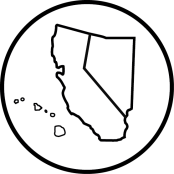 College Park Key Club Board MeetingCalifornia-Nevada-Hawaii DistrictKey Club InternationalJuly 24, 2016Call to Order: 	3:00pm		  	Adjournment: 	5:00pm		Meeting led by			Wencie Hoang		Pledge of Allegiance		Peter Tolentino		Key Club Pledge 		Peter Tolentino		Introduction of Guests 		Wencie Hoang		Quorum Present 	Yes	Attendance- 8 officersOld BusinessNew BusinessFundraise for PTP – sell baked goods/otter pops?Walkthrough BoothOpen FloorAdjournment – 5:00pmMinutes Approved by Club President 							Minutes Approved by Club Secretary 							Minutes Approved by Faculty Advisor 							Attendance Attendance for this Board meeting was completed by		Pierce Bargmann		.*This attendance sheet is used for present officers, Kiwanis, and guests only.Officers President	Charissa TsengVice President 1	Peter TolentinoVice President 2	Amy NguyenSecretary	Pierce BargmannNews Editor 	Brian ChoeDesigner 1	Katherine ChongDesigner 2	Emily Nguyen	GuestsLieutenant Governor 	Wencie Hoang